AB15: Facciamo festa!Con i vostri amici italiani fate una festa con buffet. Per il buffet volete preparare qualcosa da mangiare: un piatto principale e un dolce.Esercizio 1: 
 Lavorate in due. Scegliete un piatto principale e un dolce dalla lista:piatto principale scelto:	____________________________dolce scelto:			____________________________Esercizio 2: 	 Leggi le ricette per controllare che ingredienti vi servono.  Fai una lista della spesa su un foglio extra.jjj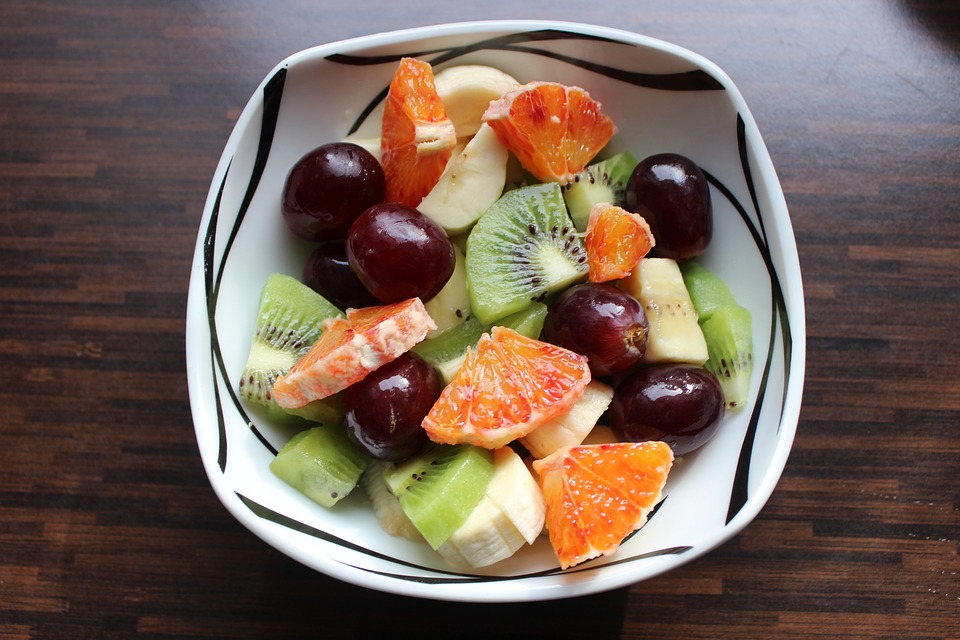 Esercizio 3:	 Lavorate in due. Fate un dialogo. Usate la lista che avete creato nella lezione del (Datum einfügen) (AB9).Siete in un negozio di alimentari: 
Una persona è il venditore, l’altra persona è il/la cliente:Scambiate i ruoli. Preparatevi a presentare il dialogo in classe. Tirate a sorte (= auslosen) il vostro ruolo!begrüßt eucherfragt die Wünsche eure*r Kund*in/ bittet um die benötigten Lebensmittelerfragt die benötigten Mengen/ gebt die benötigten Mengen anstellt mindestens eine Nachfrage zu einem Produkterfragt/benennt den Preisverabschiedet euchNon scrivete tutto il dialogo. Preparate solamente delle cartoline con circa 5 parole chiave Bildquellen (Pixabay License, keine Angaben nötig)

Obstdalat:
https://pixabay.com/de/photos/obst-obstsalat-rohkost-mango-bio-3921530/piatti principali:dolci:
la pizza mistail tiramisùgli spaghetti alla Carbonarala panna cotta con le fragoleil risotto alle verdurela macedonial’insalata di pasta
